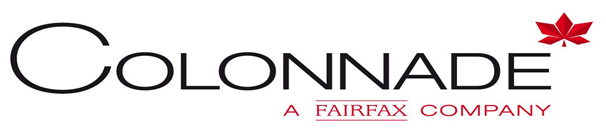 Biztosítási NyilatkozatSzakmai Felelősségbiztosítás /Könyvvizsgáló, könyvelő, adótanácsadóKérjük válaszoljon minden kérdésre, ne hagyjon semmit megválaszolatlanul!Amennyiben nincs elegendő hely az összes kérdés megválaszolására, kérjük, folytassa cégfejléces lapon, feltüntetve a megválaszolandó kérdés számát.A CÉG ADATAI1.A cég neve:      				Székhelye:              					Levelezési címe         Alapítás dátuma:      		Honlap:       2. Igényel a cég fedezetet bármely leányvállalatára vagy társult vállalkozás részére?                               Igen      Nem    Amennyiben igen, kérjük, részletezze:Az utóbbi 3 évben megváltozott-e a cég neve vagy részese volt-e a cég cégfelvásárlásnak, cégegyesülésnek, beolvadásnak?                                                                                                                                                          Igen     Nem  Amennyiben igen, kérjük, részletezze:3.	Adja meg a cég összes igazgatójára/vezetőjére/partnerére vonatkozó alábbi adatokat:4.	Adja meg a igazgatók/vezetők/partnerek és a személyzet teljes létszámát:(a) Igazgatók / vezetők /partnerek teljes létszáma:	     fő(b) Személyzet		- képesítéssel rendelkezők:	     fő				- adminisztráció, egyéb irodai:	     főSZAKMAI TEVÉKENYSÉG ÉS BEVÉTEL5. 	Kérjük pontosan írja le, hogy a cég milyen üzleti tevékenységet végez, milyen szakmai szolgáltatásokat nyújt:6.	Kérjük adja meg a cég árbevételét az alábbi bontásban:7.        Van olyan ügyfelük, akitől a cég árbevételének legalább 40%-a származik?                                    Igen      Nem	Amennyiben igen, kérjük, részletezze - pontos árbevétel és részletes szakmai tevékenység:      8.        A szerződéseikben minden esetben kizárásra kerülnek a közvetett, illetve következményi károk?                                                        Igen     NemJELENLEGI SZAKMAI FELELŐSSÉGBIZTOSÍTÁSI FEDEZET9.	Jelenleg van élő szakmai felelősségbiztosításuk?  		    	                                                     Igen     Nem	Amennyiben igen, kérjük, részletezze:Elutasításra kerülte-e bármely biztosító által a cég vagy bármely jogelődje bármilyen szakmai felelősségbiztosítási igénye, illetve töröltek-e valaha ilyen biztosítását, vagy megtagadták-e annak megújítását?             Igen   NemKORÁBBI KÁRIGÉNYEK ÉS ISMERT KÁRKÖRÜLMÉNYEK11. Érvényesítettek-e valaha a szakmai szolgáltatásukkal összefüggésben bármilyen (valós vagy vélt károkozáson alapuló) kárigényt a céggel illetve jogelődei vagy a jelenlegi vagy korábbi igazgatói / vezetői partnerei vagy alkalmazottai bármelyikével szemben illetve érvényesítettek-e valaha olyan kárigényt, amely a Colonnade szakmai felelősségbiztosítási feltételei alapján egyébként fedezve lett volna?				           Igen      Nem12. Van-e tudomásuk olyan körülményről vagy esetről, amely a céggel vagy annak jogelődjével vagy a cég bármely jelenlegi vagy korábbi igazgatójával / vezetőjével / partnerével vagy alkalmazottjával szemben érvényesített kárigényhez vezethet?								                                      	          Igen      Nem13.Indítottak-e valaha bármilyen hivatalos / hatósági vizsgálatot vagy fegyelmi eljárást bármely vélt vagy valós szakmai kötelezettségszegés miatt a céggel illetve jogelődei vagy a jelenlegi vagy korábbi igazgatói / vezetői partnerei vagy alkalmazottai bármelyikével szemben illetve került-e valaha bírság vagy pénzbüntetés bármelyikükre kiszabásra?									                                                                   Igen      NemFEDEZETI OPCIÓK14. Kérjük adja meg:(a) az igényelt kártérítési limitet (káreseményenként):      	 és évente	     	(b) a káreseményenkénti önrészesedés nagyságát:      Rendszeresen alkalmaznak alvállalkozókat a megbízások teljesítése során? 	                                      Igen      Nem	  Amennyiben „igen”, kérjük válaszoljanak az alábbi kérdésekre:   (a) Minden esetben írásbeli szerződést kötnek az alvállalkozókkal?                                                           Igen       Nem               (b) Ragaszkodnak-e ahhoz, hogy az alvállalkozóik rendelkezzenek saját szakmai felelősségbiztosítással? 						                          		                                                                  Igen      Nem	Amennyiben nemmel válaszolt, teljes felelősséget vállalnak-e az alvállalkozók által végzett munkáért?                                                                 								         Igen      Nem (c) A cégük bevételének megközelítőleg hány százalékát teszi ki az alvállalkozóik által elvégzett munkák?        _______%Rendszeresen végeznek-e adatmentéseket illetve rendelkeznek-e katasztrófa helyreállítási és az üzletmenet folytonosságának fenntartására vonatkozó tervekkel, rendszerekkel?                                                   Igen      Nem16.RÉSZLETES TEVÉKENYSÉG ADATOKKérjük részletezze az elmúlt 3 évben az 5 legnagyobb bevételt generáló szerződésüket, illetve referenciát: Kérjük adja meg a tevékenységeiből, szolgáltatásokból származó bruttó árbevétel / forgalom hozzávetőleges arányát (százalékban) a cég teljes bevételéhez viszonyítva, a tavalyi pénzügyi évre vonatkozóanAmennyiben „igennel” válaszolt a tőzsdén jegyzett cégek / pénzügyi intézmények könyvvizsgálatára, kérjük adja meg: A tőzsdén jegyzett ügyfél(ügyfelek) nevét, valamint azokat a tőzsdéket, melyeken jegyzik az adott céget:(b) Adott-e az ajánlattevő cég korlátozó vagy figyelemfelhívó záradékkal ellátott könyvvizsgálói jelentést a fenti cégek esetében?                                                                                                                                                                 Igen      NemAmennyiben igen, kérjük részletezze: Részletezés, egyéb tájékoztatás, igény az eddigieken túl:NYILATKOZATKOZATNYILATKOZATEzúton kijelentem / kijelentjük, hogy a fenti állítások és adatok a valóságnak megfelelnek és az érintettek megkérdezését követően semmilyen lényeges tényt nem hallgattam/hallgattunk el és nem közöltem/közöltünk hibásan. Hozzájárulok/hozzájárulunk, hogy a jelen biztosítási nyilatkozat és bármely más rendelkezésre bocsátott információ egy esetlegesen létrejövő biztosítási szerződés alapját képezze. Vállalom/vállaljuk, hogy tájékoztatom/tájékoztatjuk a Biztosítót a biztosítási nyilatkozatban közölt tények bármely lényeges módosulásáról, amennyiben az a létrejövő biztosítási szerződésben rögzített biztosítási időszak lejárta előtt következik be.Aláírás:		     Olvasható név:	     Pozíció: 		     		Vezető tisztségviselő által írandó aláDátum: 		     NévKépesítésOklevél dátumaMióta vezető / igazgató a cégnélElvégzett munkaElőző évJelenlegi évKövetkező évMegjegyzésMagyarországEurópa (Magyarországon kívül)Egyéb (kérjük, részletezze):Összes árbevétel:LimitÖnrészesedésLejáratVisszamenőleges fedezet dátumaVégez-e ilyen tevékenységetigen/nem% a teljes bevételbőlKözérdeklődésre számot tartó cégek könyvvizsgálata        a) Tőzsdén jegyzett cégek        b) Hitelintézetek        c) BiztosítókMNB által felügyelt, de közérdeklődésre számot tartónak nem minősülő) cégek könyvvizsgálataEgyéb cégek könyvvizsgálata (1-2 ponton kívüli)Adótanácsadás, adóbevallás készítésSzámviteli, könyvvezetési szolgáltatásokBérszámfejtésTitkársági szolgáltatás, cégképviseletMenedzsment tanácsadás (kivéve M&A tanácsadás)Egyéb - kérjük, részletezze100%